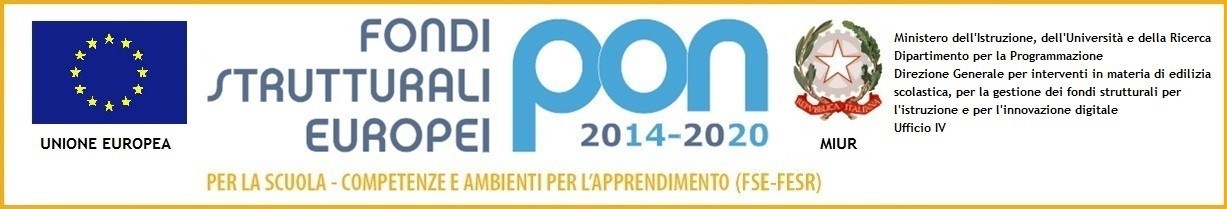 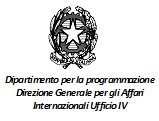 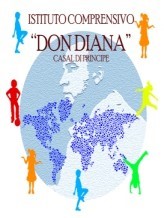 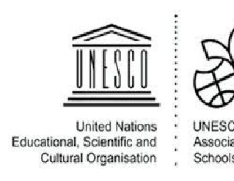 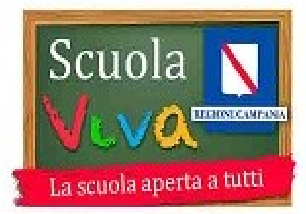 ISTITUTO COMPRENSIVO“Don Diana”Via Cavour,20 – 81033 Casal di Principe (CE)C.F.90033300618 -Presidenza 081/8162731tel/fax- 081/8921075ceic872001@istruzione.it. - ceic872001@pec.istruzione.itRENDICONTAZIONE MENSILE “FUNZIONI STRUMENTALI”Nominativo Docente: _______________________  AREA ASSEGNATA: ___ Mese _________a.s. 2018/2019Funzione strumentale assegnata: riportare i compiti individuati nella nomina ed espletati nel periodo di riferimentoObiettivi perseguiti/risultati raggiunti mese ….Sintesi delle attività e delle iniziative attuate nel periodo di riferimentoIncontri con commissioni/gruppi afferenti alla F.S., differenziati per tipologia come funzione, come formazione, con commissioni/gruppi afferenti alla F.S., altro …… con risultati conseguiti.Indicare punti di forza e di criticità; per le criticità specificare il percorso che si vuole mettere in atto.Documenti e/o strumenti prodotti e  modalità attuate per la condivisione degli stessiDescrizione delle strategie utilizzate per promuovere l’informazione ed il raccordo con i colleghi, le altre F.S., il Dirigente scolastico, il territorio.Motivi che hanno favorito/ostacolato il pieno raggiungimento degli obiettiviProposte concrete per l’implementazione dei compiti attribuiti alla Funzione Strumentale e  riprogettazione delle azioni poste in essereAutovalutazione finale (min. 1 - max. 7)Grado di raggiungimento degli obiettivi:Grado di efficacia degli interventi svolti:Grado di soddisfazione professionale per la funzione svolta:	Data_________________									Firma								____________________123456712345671234567